CROHN’S & COLITIS UK- EXPENSE CLAIM FORM                             (Receipts must be attached to verify claim)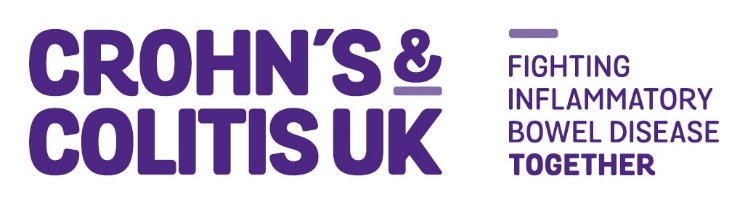 NAME					NETWORK   CHEQUE PAYABLE TO (IF DIFFERENT)                            DATE expense(s) incurred                REASON FOR CLAIM (e.g. AGM)                COST OF RAIL FARE/AIRFARE – Single/Return                  FROM			 TO 	                   BUS/TAXI – FROM		 TO					£.................TUBE -				               		ACCOMMODATION							£………………..			CAR MILEAGE (from 1/1/06)   ...……….	MILES @ 45P PER MILE               	 £…………………An additional 2p per mile can be added for each passenger carried.Motorcycle mileage rate is 24p per mileFROM						TOIf you have travelled by car in preference to using public transport and the cost of the mileage claim is higher than the usual second class train fare, please say why you needed to use your car and whether this was agreed in advance.  (Please refer to the Travel & Subsistence Policy on the reverse of this form).  If you require a copy of the whole Policy, please contact the Crohn’s & Colitis UK Office.  MISCELLANEOUS COSTS       	DESCRIPTION (Parking etc)……… ……………………………………………………………………Signed by Claimant………………………………….Name of Bank	(Please complete if this is your first claim or your bank details have changed)Sort CodeAccount NumberPAYMENT WILL BE MADE BY BACS TRANSFER FROM ‘No. 1 ACCOUNT’ WITHIN 14 WORKING DAYS: PLEASE SUPPLY AN EMAIL ADDRESS FOR REMITTANCE: Manager’s Approval …………………………………….     Date ……………………………………………………….      TRAVELPublic Transport and use of Cars for journeysCrohn’s & Colitis UK encourages the use of standard class public transport wherever and whenever possible and expects that the cheapest fare obtainable will be purchased.  However, it is accepted that there are occasions when using a car may be a better or necessary option.  Examples include: where equipment needs to be carried, sharing a car is a cheaper option overall, your health makes travel by public transport impossible, or using a car avoids the need for an overnight stay.  Crohn’s & Colitis UK will pay the normal standard class rail fare if the mileage claimed for a car journey is significantly more expensive and there is no valid reason for not using public transport.  If in doubt please telephone the event organiser in the Crohn’s & Colitis UK Office in advance.If you are travelling on a train and you have any concern about your safety or well-being because of the behaviour of other passengers such as football supporters, then you may purchase an upgrade to First-class and this cost will be reimbursed.TaxiCrohn’s & Colitis UK will allow the use of taxis where there is a health or safety issue for the claimant, e.g. carrying equipment from/to the venue from the hotel/train or bus station or if there is no suitable public transport.AirfaresIt is encouraged to use low cost budget airlines on travel between Scotland and Northern Ireland and London . For any other destination within the UK, travellers are advised to seek permission of the event organiser in the Crohn’s & Colitis UK Office before booking, as normally these trips should be undertaken by car or public transport. Mileage AllowanceThe car mileage allowance is 45p per mile if travelling alone. It is uprated by 2p per mile for each passenger carried. Motor cycle mileage allowance is 24p per mile.Car HireThe cost of car or van hire can be claimed where there is a need to carry large amounts of equipment or the hirer does not possess transport of their own. Crohn’s & Colitis UK will reimburse the petrol used on production of a receipt.InsuranceVehicles that are owned and used by Staff and Volunteers on Crohn’s & Colitis UK business should have adequate insurance cover. Crohn’s & Colitis UK strongly advises staff and volunteers to seek advice from their own insurers. The charity’s insurers’ advise that all car users who use their cars on Crohn’s & Colitis UK business should have Class 1 business use on their policy.EXPENSE CLAIM FORMAll claims must be recorded on the latest form and must be accompanied with receipts. The claim must be signed by the Crohn’s & Colitis UK event organiser before it can be processed for payment.If you are in doubt about what you can claim for please ask for the full version of the Travel and Subsistence policy from the event organiser.Reviewed: January 2020Next review: January 2021 										Total ClaimAddress